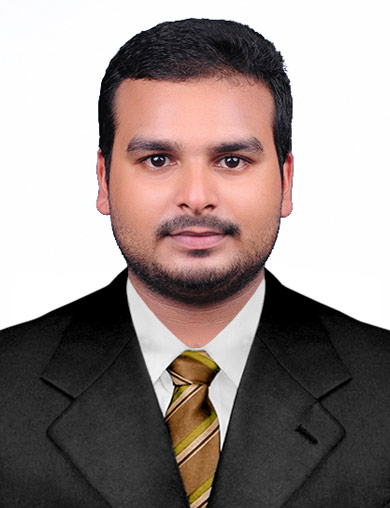 dinU (B.E in Mechanical Engineering)Mob: C/o 971501685421		                     email: dinu.377772@2freemail.com CAREER OBJECTIVE:Searching for a challenging career in a reputed company, where I can continue to grow along with the organization by applying my thoughts and efforts for achieving goals and work satisfaction.PROFESSIONAL EXPERIENCE:1. ORGANISATION	:    ALBANNA ENGINEERING PVT LTD (Subsidiary of ALBANNA ENGINEERING LLC, Dubai) Project                    	: BPCL , Kochi Refineries, IndiaDesignation 	: Material Control EngineerReference 	: Mr. Basil ( Project Manager )Period	: February 2015 to February 2018 	       	  Project Description: Mechanical Work, Civil Work, Fabrication, Supply Chain, Erection & Commissioning of Equipment, Structure and Piping of Diesel Hydrotreater Unit and Vacuum Gas Oil Unit.WORKING PROJECT DETAILSResponsibilities:                     As per Site Requirement arranging the material.Production flowing smoothly with the needed material.Prepare and Maintain the Required material’s daily and weekly schedule.Vendors Material’s inspection Report and third party certificate checking.Preparation and maintain the Material Received Notes/ Material Issue Voucher (MIV).Preparation and maintain the Material Stock List.Segregation and keeping the materials in proper places as per class and type.Maintaining the Material Log Book.Internal Material reconciliation and audit Reports making every Quarter.Preparation and maintain the Material Return Voucher (MRV).Final Reconciliation Report making after the completion of the project.Familiar with the drawings (GA, Isometric, P&ID)Correspondence with Client, Consultant, Sub Contractors & Vendors/SuppliersCo-ordination with All DepartmentPrepare reconciliation between earlier schedule and current schedule.                Material issuing as per the Priority Loop Wise completion schedule. Co-coordinating with H.O for procurement of Materials.Material Tracking and Co-coordinating with Client and Project Execution.2. ORGANISATION	: APCON ENGINEERING INDIA LTDProject                    	: Structure Erecting And AssemblyDesignation 	: Site SupervisorReference 	: Mr. George Thomas ( Site Manager)Period	:  December 2013 to January 2015       	  Project Description: Mechanical Work, Structure Erection, Assembly, Fabrication,      Installation Etc. Responsibilities:Oversee day to day operations of the facility.Provide for site safety and security.Conduct regular inspections and maintenance of systems and equipment.Prepare and file accident reports.Keep accurate records of employee attendance and timesheets.Supervise and evaluate staff; complete employee reviews.ACADEMIC CREDENTIAL:Degree in Mechanical Engineering completed from Anna University in Hindusthan Institute of Technology, Coimbatore. 2009 to 2013 and credit transfer to NEFTU.(Plus 2) - 2 year course from Kerala State Educational Board, in Tharbiyath Trust Vocational Higher Secondary School, Muvattupuzha.      Secondary School Leaving Certificate conducted by Kerala State Education Board, in Vivekananda Vidyalayam, Muvattupuzha.SOFTWARE SKILLS:Design Software – AutoCAD, Pro-E, Primavera, EPC PromanOperating System – Windows 7, Vista, XP.Programming language – C, C++.MS Office and Advanced Excel.PERSONAL SKILLS:Communication, interpersonal and writing skills.Quick learner and hard worker.Ability to lead and work in a group.Punctual in work.Proven ability to solve problems using both logic and creative/innovative approaches.Self-motivated.Prioritize and schedule multiple tasks effectively.PERSONAL PROFILE:DATE OF BIRTH     	  : 21TH August 1991MARITAL STATUS 	  : SINGLENATIONALITY       	  : INDIANLANGUAGES KNOWN : ENGLISH, HINDI, TAMIL AND MALAYALAMDECLARATION:	I hereby declare that the information given herewith is correct to my knowledge and I will be responsible for any discrepancy.Place: DUBAIDate:                                                                                                                                     (DINU)